 Отчет о проделанной работе группы № 4 за первое полугодие  2017-2018 уч.года  Август « День Воды»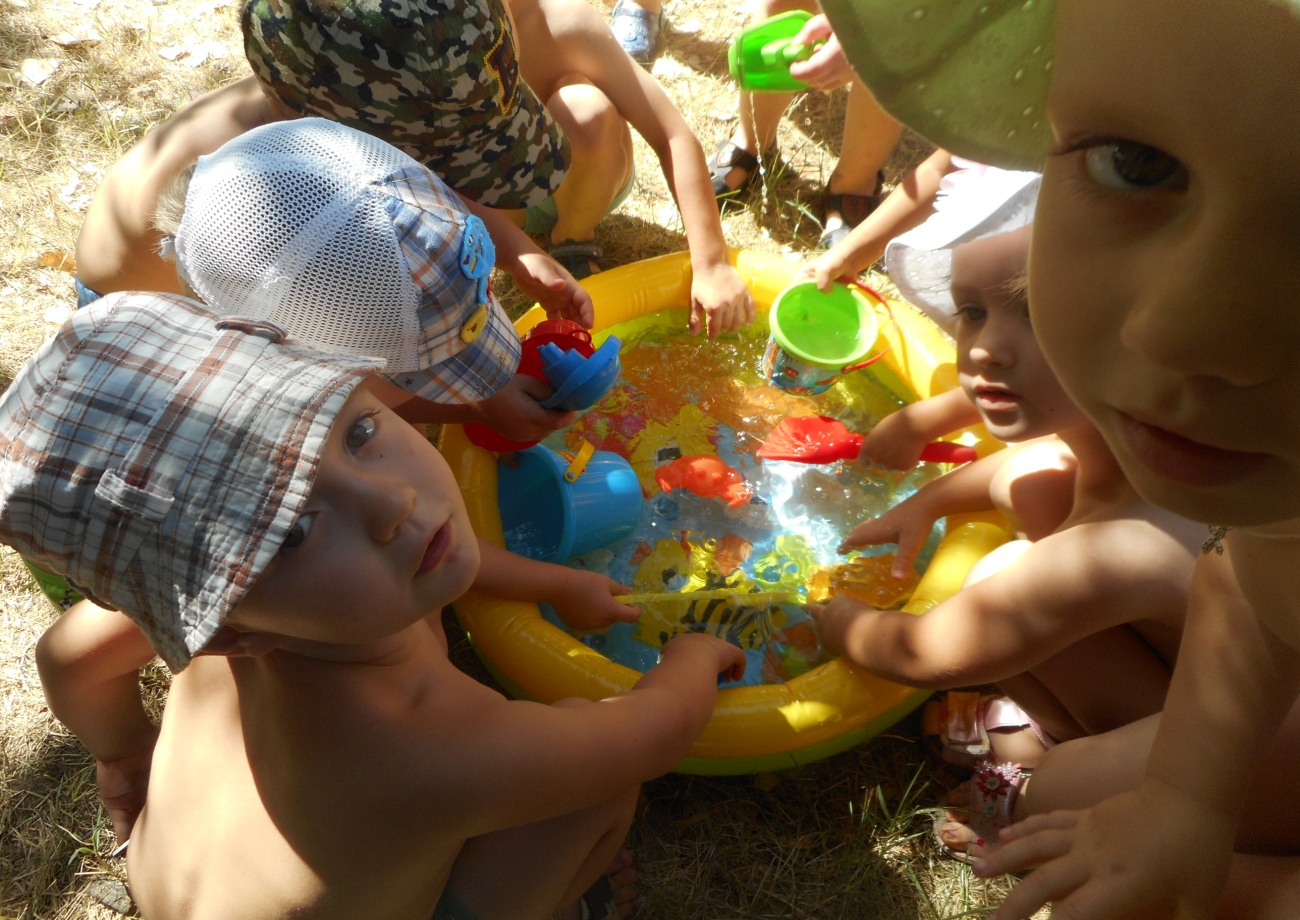 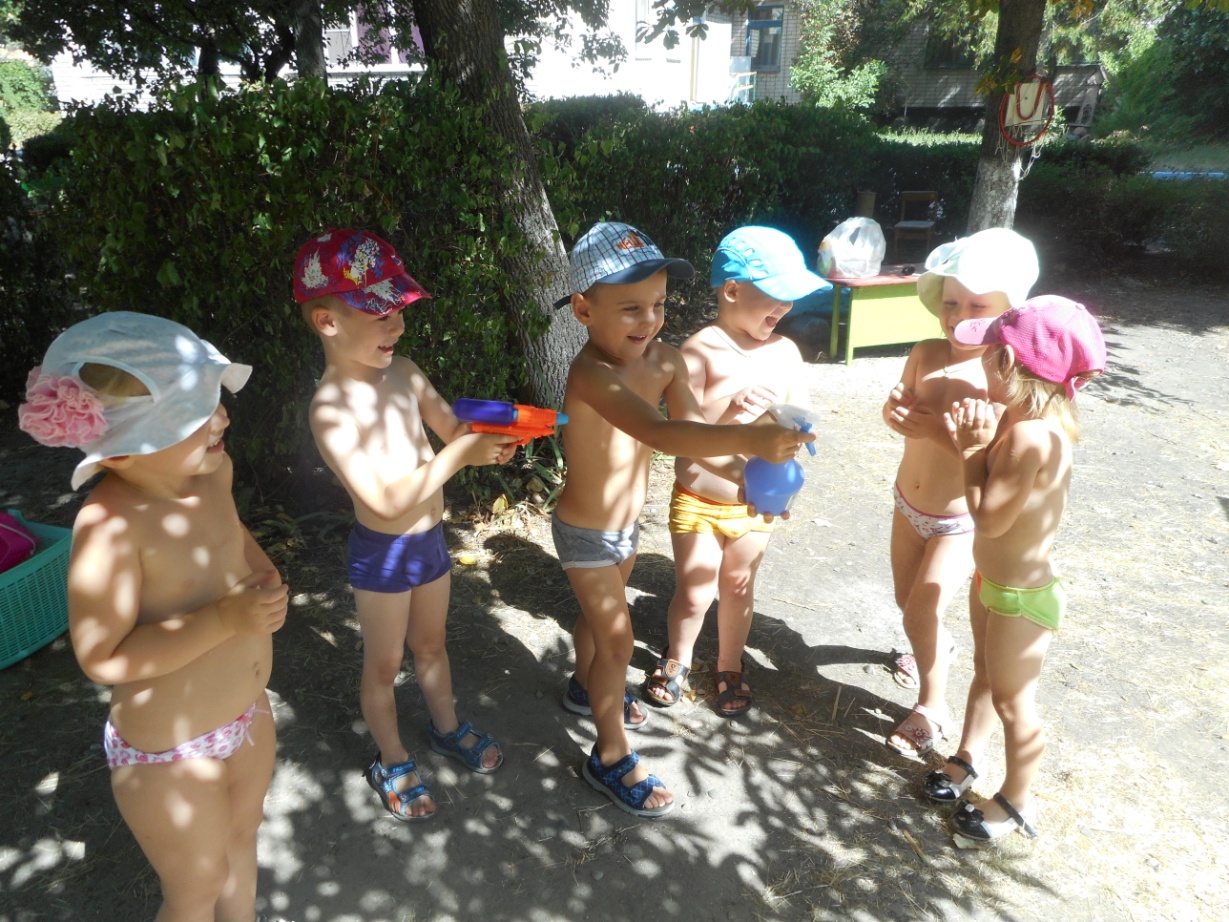 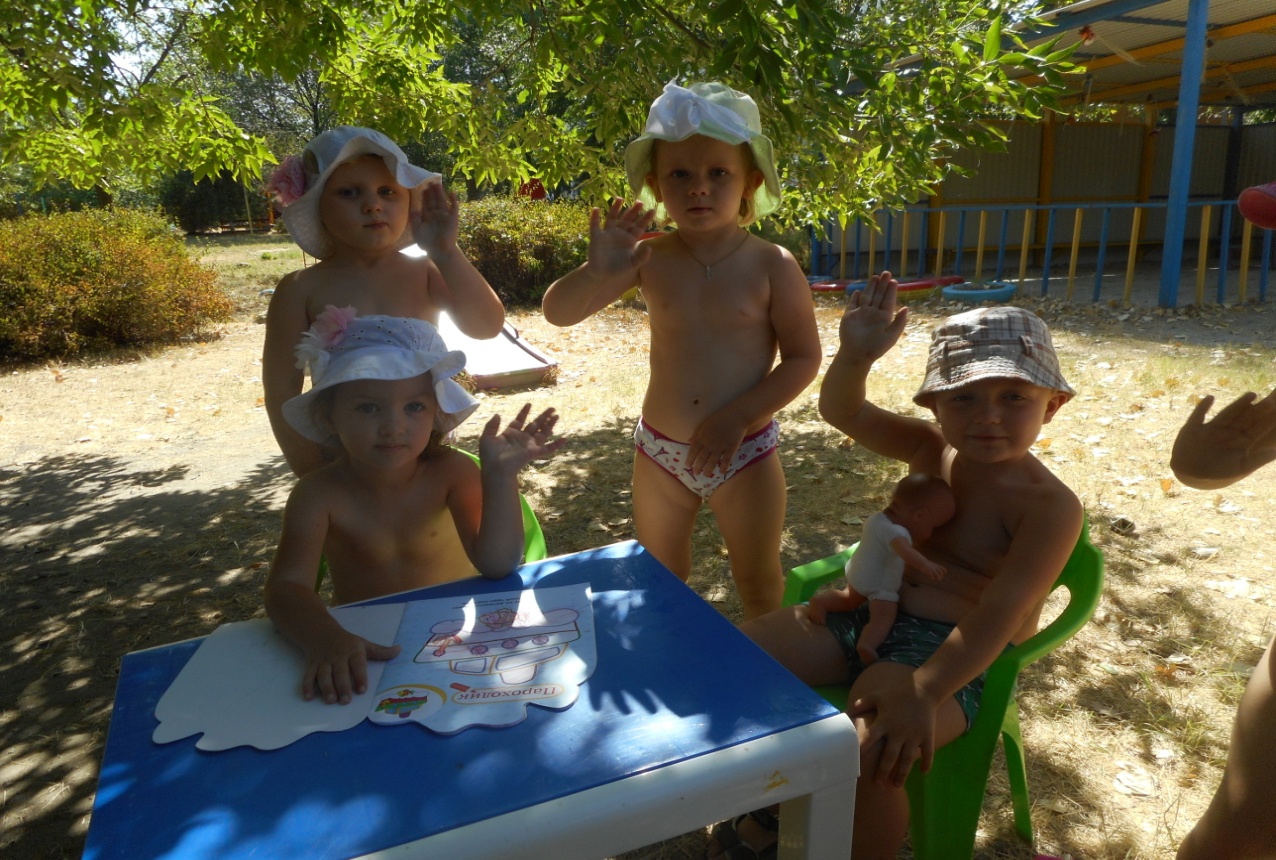 Сентябрь «Игровой уголок на участке» 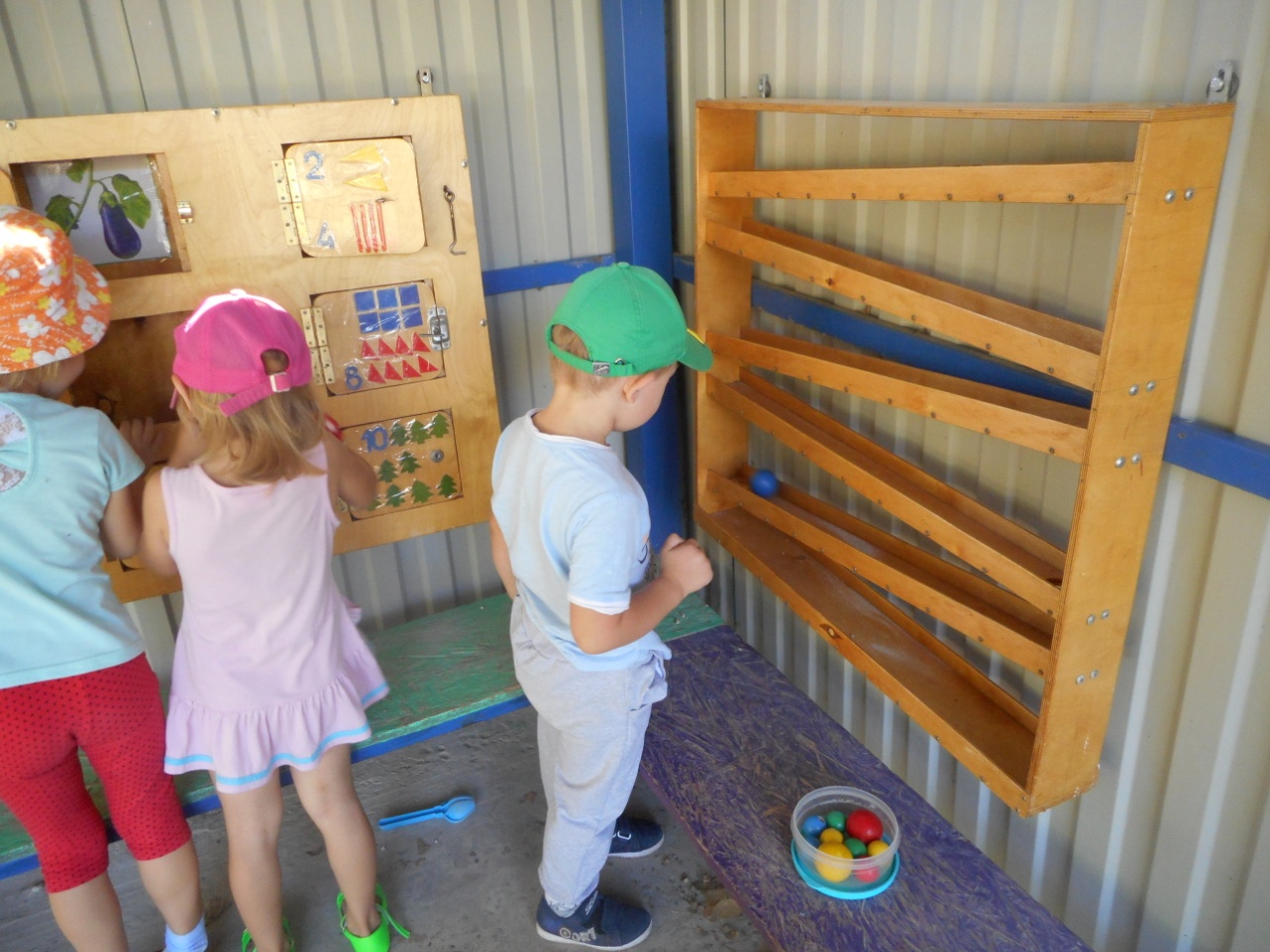 Октябрь «Праздник осени» 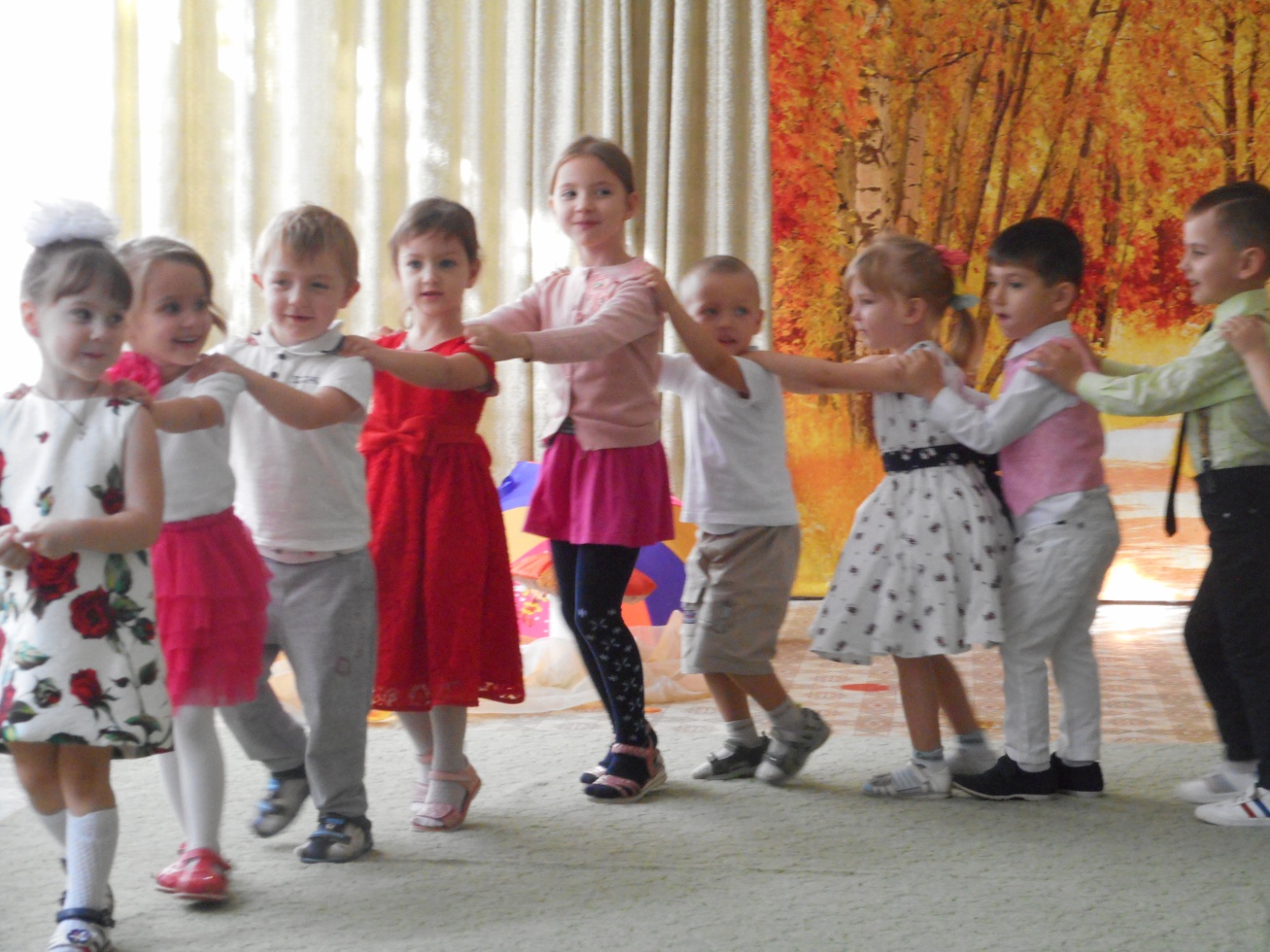 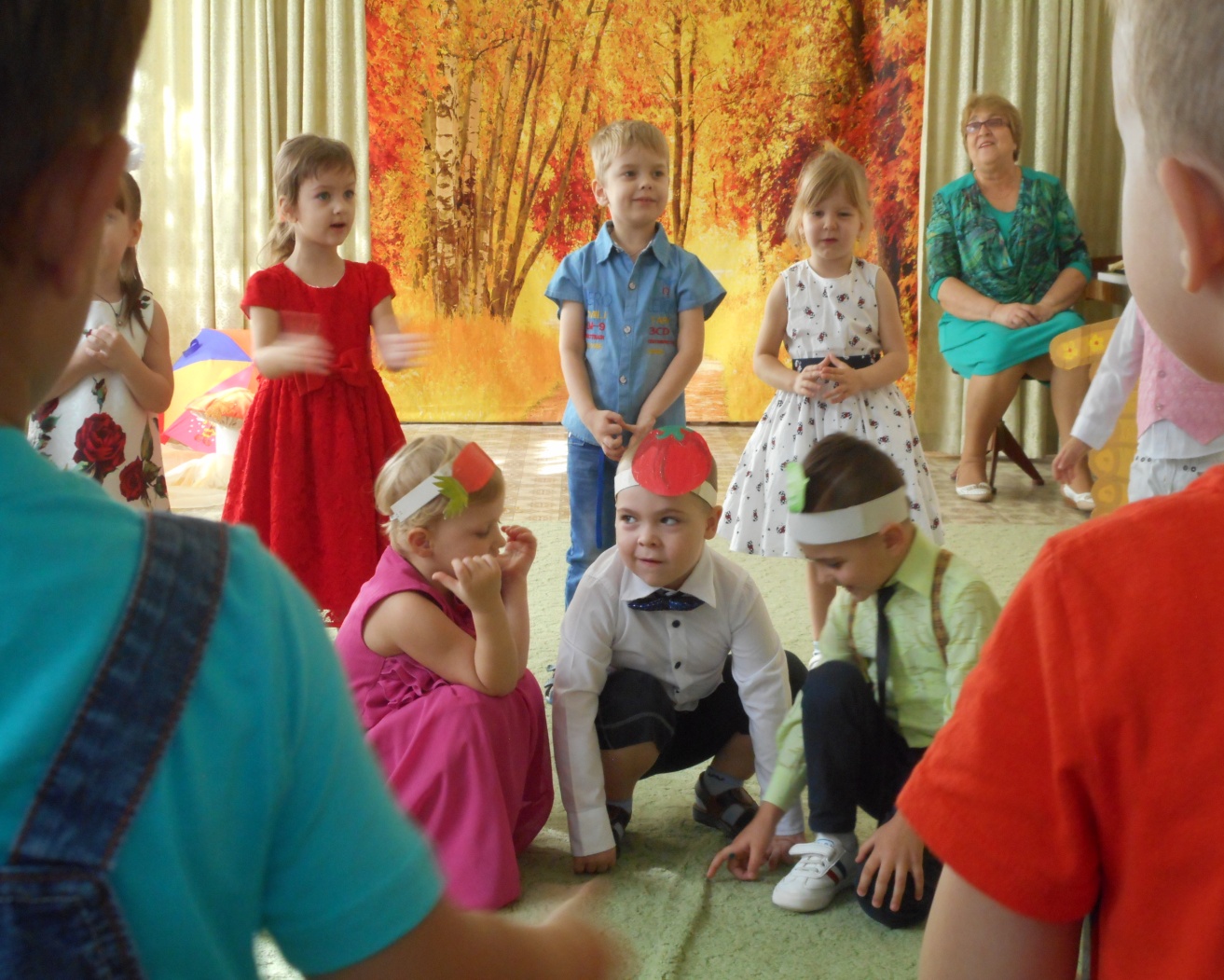 НОЯБРЬ « Играем с мамами и сажаем для мам цветы»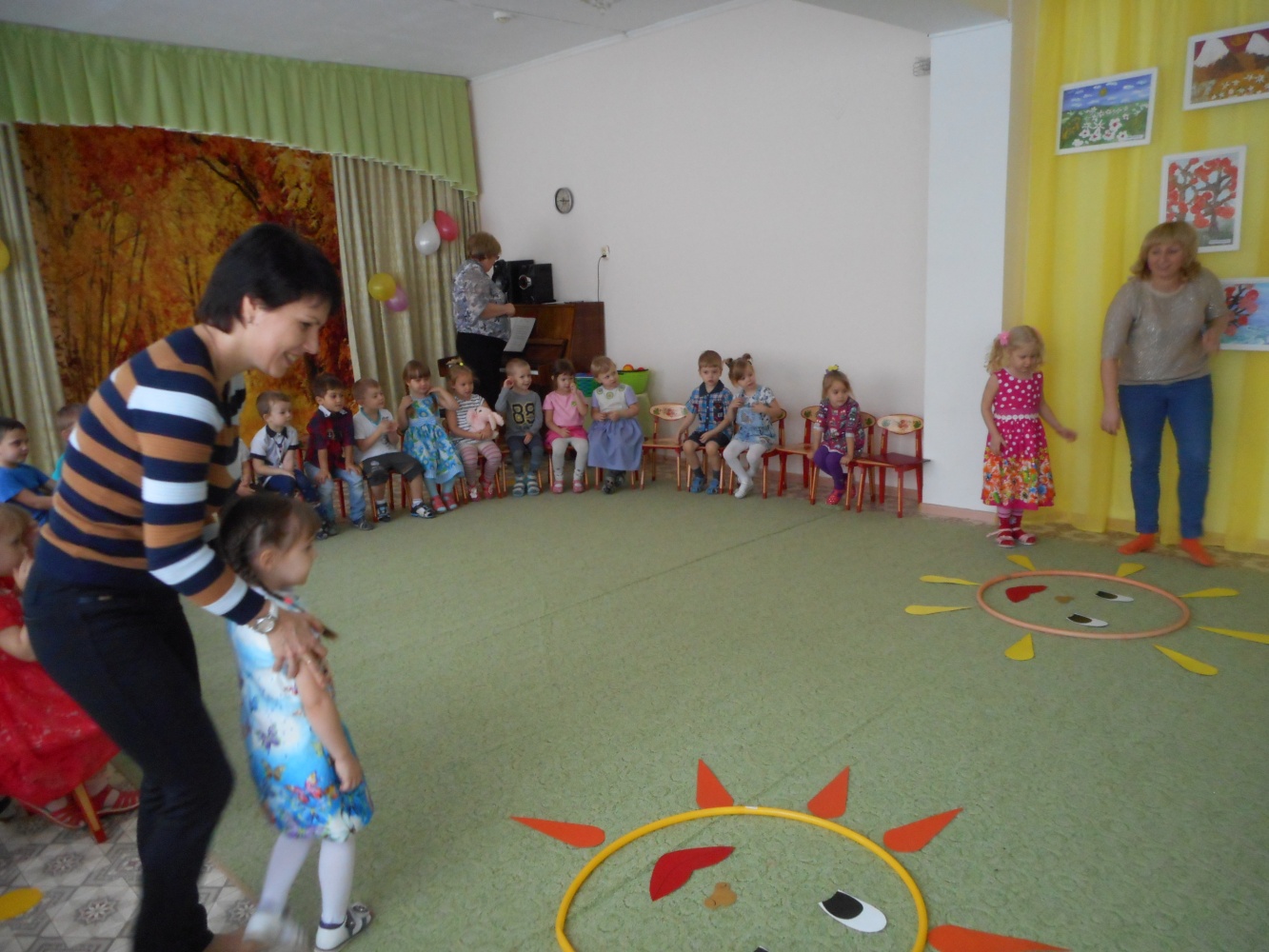 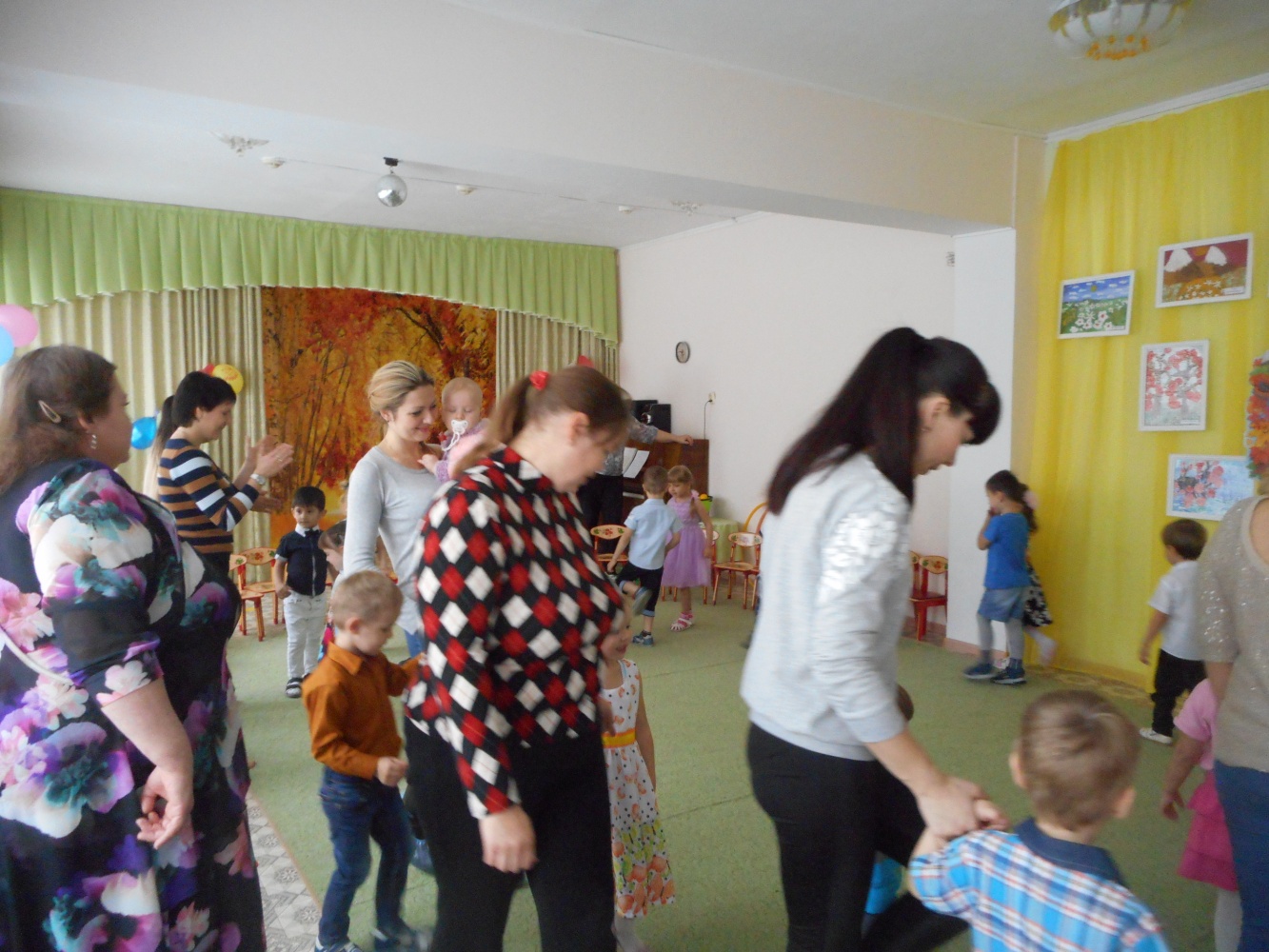 » 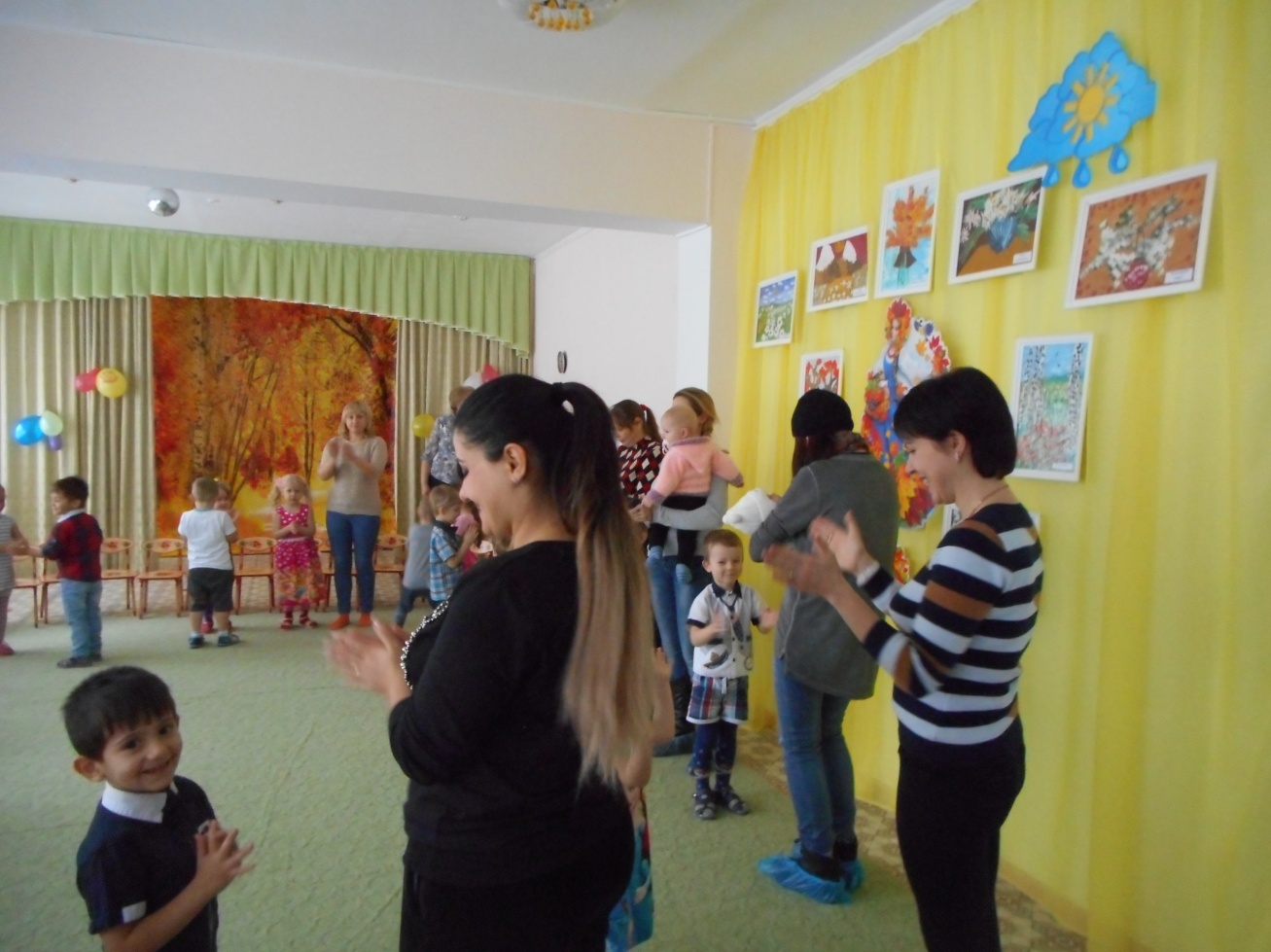 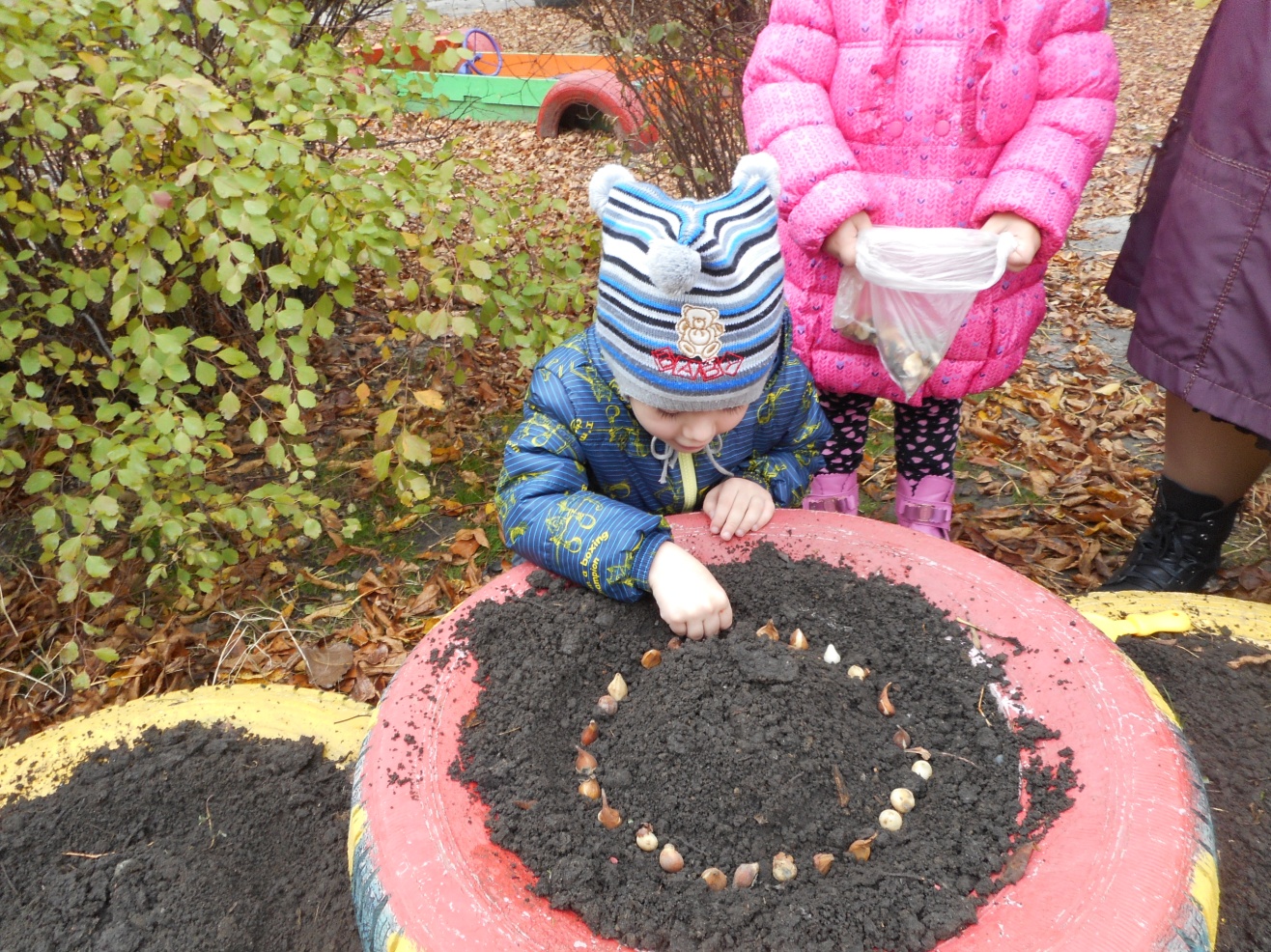 Декабрь «Новогодний утренник» 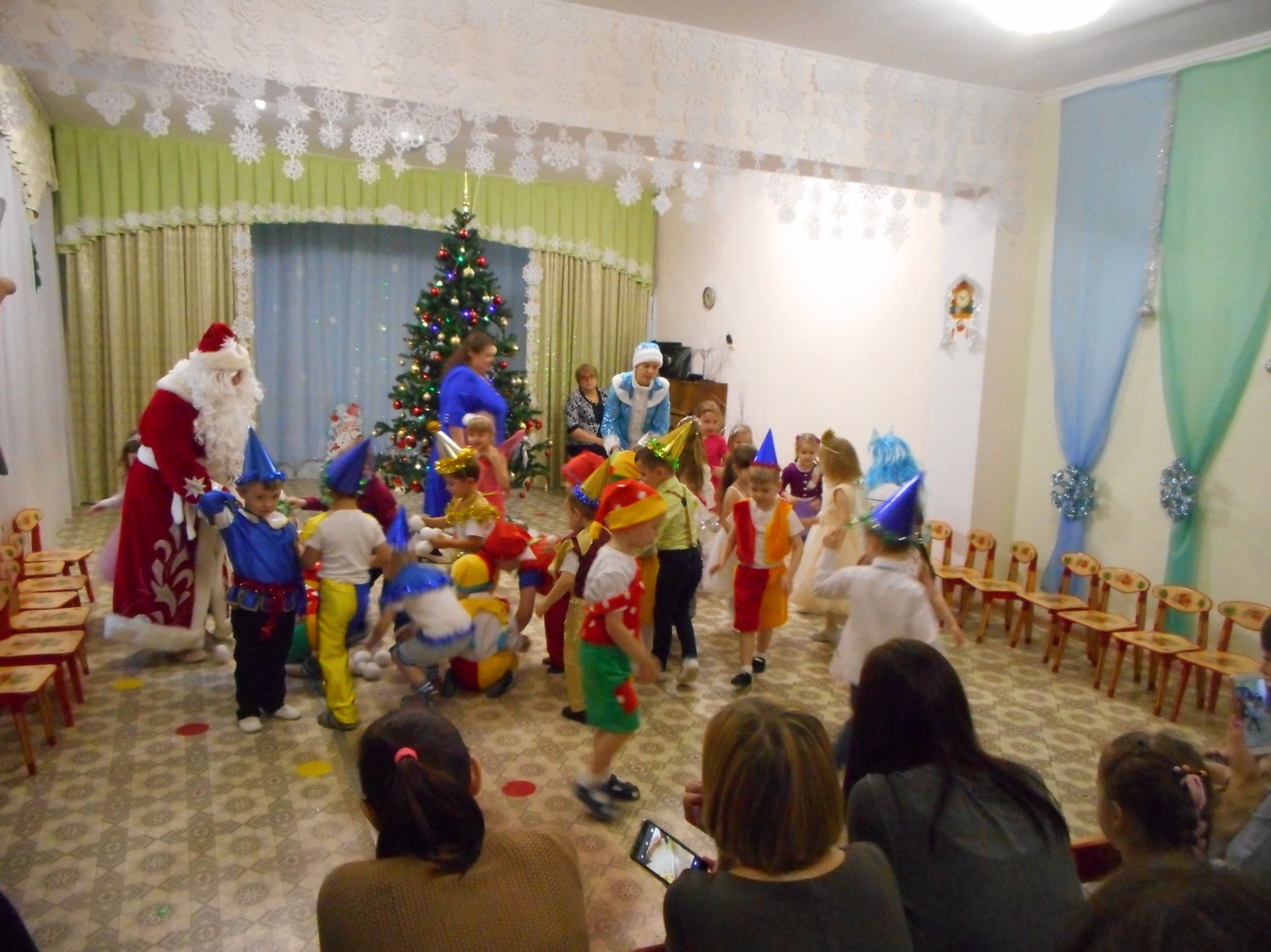 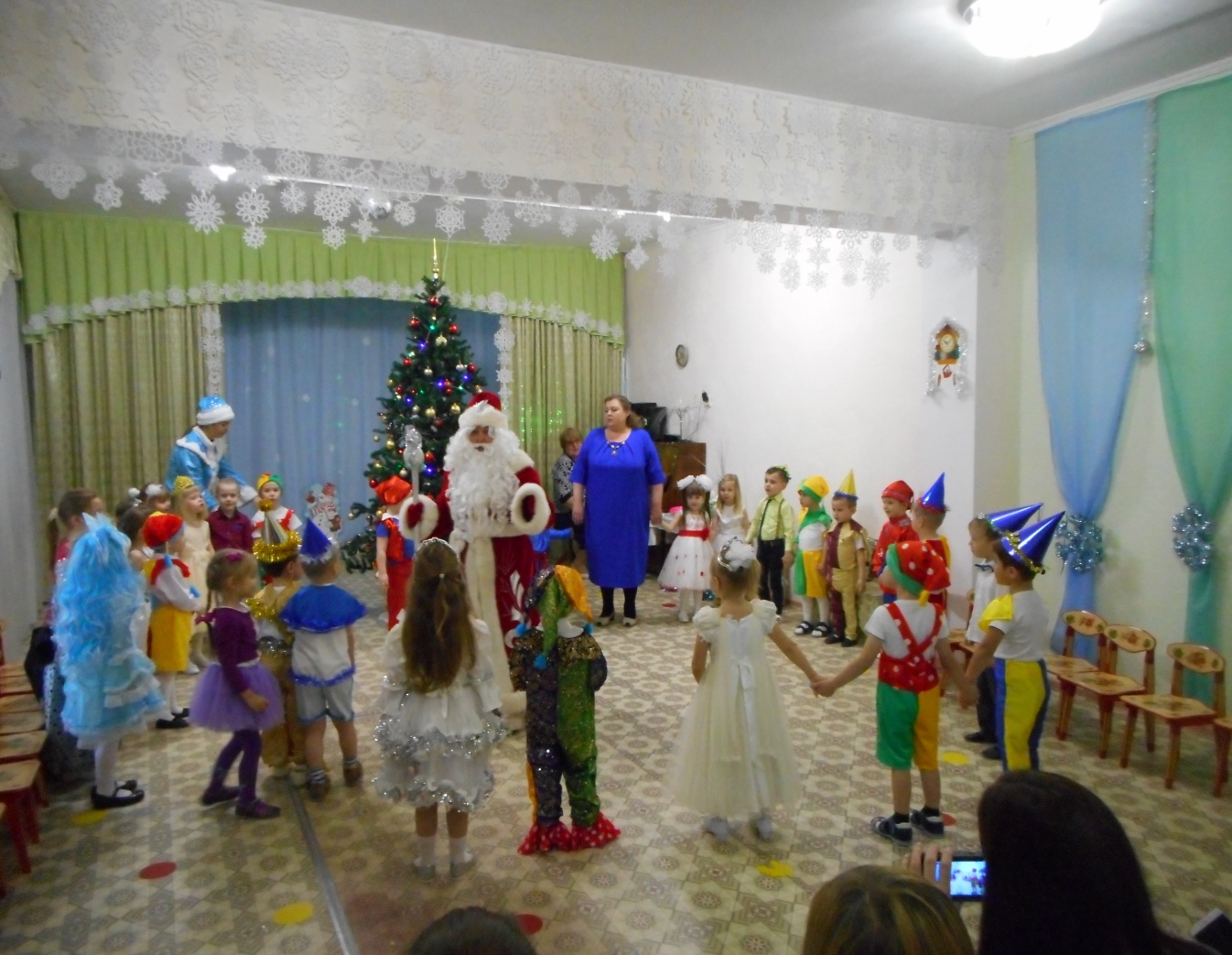 